Сумська міська радаВиконавчий комітетРІШЕННЯРозглянувши заяву неповнолітньої ОСОБА 1 та надані документи, відповідно до частини першої статті 35 Цивільного кодексу України, керуючись підпунктом 4 пункту «б» частини першої статті 34, частиною першою статті 52 Закону України «Про місцеве самоврядування в Україні», враховуючи рішення комісії з питань захисту прав дитини від 06.10.2020, протокол № 13, виконавчий комітет Сумської міської радиВИРІШИВ:Надати повну цивільну дієздатність ОСОБА 1, ДАТА 1 року народження.Міський голова								О.М. ЛисенкоПодопригора 701-915Надіслати: Подопригорі В.В. - 3 екз.ЛИСТ ПОГОДЖЕННЯдо проєкту рішення виконавчого комітету Сумської міської ради«Про надання повної цивільної дієздатності неповнолітній»Проєкт рішення підготовлений з урахуванням вимог Закону України «Про доступ до публічної інформації» та Закону України «Про захист персональних даних»                                              В.В. Подопригора  Рішення доопрацьовано і вичитано, текст відповідає оригіналу прийнятого рішення та вимогам статей 6-9 Закону України «Про доступ до публічної інформації» та Закону України «Про захист персональних даних»	Проєкт рішення виконавчого комітету Сумської міської ради «Про надання повної цивільної дієздатності неповнолітній» був завізований:Начальник Управління «Служба у справах дітей»                                                           В.В. Подопригора                                                                                         «___»__________2020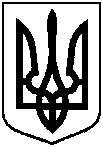 Проєктоприлюднено«_____» жовтня 2020 р.від                    № Про надання повної цивільної дієздатності неповнолітнійНачальник Управління «Служба у справах дітей»В.В. ПодопригораГоловний спеціаліст-юрисконсультУправління «Служби у справах дітей»Б.В. АнтипенкоЗаступник міського головиз питань діяльності виконавчих органів радиА.І. ДмітрєвскаяВ.о. начальника правового управлінняО.А. БойкоНачальник відділу протокольної роботи та контролюЛ.В. МошаКеруюча справами виконавчого комітетуЮ.А. ПавликПосадаПрізвище та ініціали осіб, які завізували проєкт рішення виконавчого комітетуНачальник Управління «Служба у справах дітей»В.В. ПодопригораГоловний спеціаліст-юрисконсультУправління «Служба у справах дітей»Б.В. АнтипенкоЗаступник міського голови з питань діяльності виконавчих органів радиА.І. ДмітрєвскаяНачальник правового управління	 О.В. ЧайченкоНачальник відділу протокольної роботи та контролю	 Л.В. МошаЗаступник міського голови, керуючий справами виконавчого комітетуС.Я. Пак